Реши укрштеницу.Она ће ти помоћи да се одбраниш од чувовишта!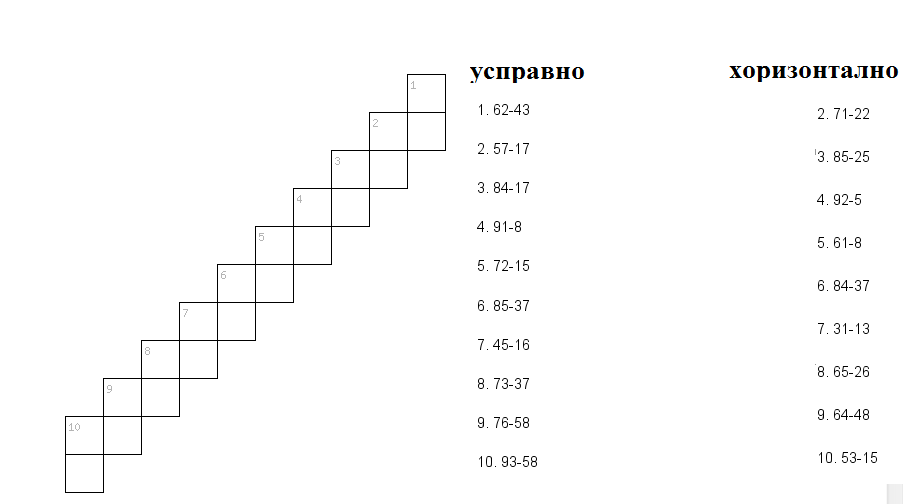 Највећи и најмањи резултат који си добио упиши у  два жира на тајној мапи!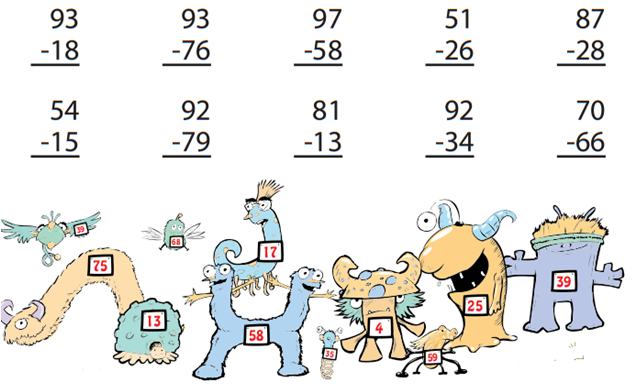 